1. GAIA: SARRERANAZIOARTEKO KOMUNITATEAREN EGITURA ETA EZAUGARRI OROKORRAKNazioarteko Zuzenbide Publikoa estatuen arteko harremana arautzeko sortu zen ordenamendu juridikoa da, hau da, Nazioarteko Komunitatearen ordenamendu juridikoa da.Izan ere, Nazioarteko ordenamendu hau hobe ulertzeko beste ikuspuntu bat izan behar dugu. Dakigunez, pertsonak jaiotzetik gaude zuzenbidearen eraginpean. Beste modu batera azalduta, zuzenbidea estatua osatzen duten organoek sortzen eta garatzen dute eta, ondorioz, gu jaiotzerako unean dagoeneko zuzenbidea sortuta dago eta berehala aplikatzen zaigu. Estatuek, berriz, sistema ezberdina dute, estatuak subiranoak direlako. Hau da, estatuen gainetik ez dago inor eta, beraz, ez dute haiek adostu ez duten araurik ezarriko. Ondorioz, esan daiteke Nazioarteko Zuzenbide Publikoa estatuek beren buruei ezartzen zaizkien mugen multzoa dela. Gainera, gizabanakoak estatuen objektu gara eta, ondorioz, gaur egun gizakion eskubideak ez dira soilik estatuaren barruan arautzen, baita nazio artean ere.Tratatuak indarrean sartzeko estatuen indarra beharrezkoa da, bestela ezin izango da aplikatu. Adibidez, Erresuma Batuak, Frantziak, Estatu Batuak, Txinak eta Errusiak arma nuklearrak egiteko eta erabiltzeko eskubidea eskuratu zuten tratatu baten bidez. Aldi berean, tratatu hori sinatzearen ordez, hainbat herrialdeek armei uko egin zieten eta energia nuklear zibila emateko tratatua sinatu zuten. Izan ere, Ipar Koreak azken tratatu hau sinatu zuen nahiz eta gaur egun arma nuklearrekin aritu. Hala ere, estatuek nahi dutenean atera daitezke tratatu batetik, baina normalean sei hilabete behar izaten dira ateratzeko. Azkenean, estatuek hain sistema inperfektua sortu zuten haientzako komenigarria zelako.XVIII. mendean gizabanakoak ere subjektu bilakatu ziren giza eskubideak eskuratu zituztenean. XIX. mendean Konstituzioak agertzen hasi ziren eta, ondorioz, gizabanakoak estatuaren menpe geratu ziren, beste inolako babesik gabe (ondorioz, naziokotasunik gabe geratuz gero, eskubide guztiak galtzen ziren). XX. mendean Nazioarteko Komunitatearen ordenamendu juridikoa eratu zen.Nazioarteko Zuzenbide Publikoa bi ikuspegitatik aztertu dezakegu:1- Ikuspegi juridiko-formala. Ordenamendu juridiko desberdina da, baina ez independentea. Esaterako, estatua gizabanakoekin harreman hestua mantentzen du bere burua administrazioan, botere judizialean eta botere legegilean banatzen duelako. Nazioarteko Zuzenbidea ez dago estatua bezain banatuta, hau da, estatuak organo bakar bat bezala jarduten du nazioartean. Nazioarteko ordenamendu horietan estatuek tratatuak sortzen dituzte. Tratatuak barne ordenamenduko iturri dira, hau da, nazioartean hartzen diren erabakiak estatuen barne ordenamenduan sartzen dira ere. Beraz, bi ordenamenduen ateko hartu-emanak ugariak dira. Gainera, estatuz sortutako ordenamendu honetan erakundeak sor daitezke. Horrek garapen bat sortzen du ordenamenduaren barruan. Estatu bakoitzak erabakiko du erakundean sartu nahi duen ala ez. Halako “club pribatuak” sortzeko arrazoi nagusia Bigarren Mundu Gerra izan zen, halakorik berriz ez gertatzeko. Erakunde horiek eztabaidatzeko foru moduan ikus daitezke eta, ondorioz, bertan sortzen diren arauak ez dira lotesleak. Ordenamendu bakoitza autonomoa da subjektu desberdinak dituztelako. Estatuen kasuan, gizakiok gara subjektu, hau da, giza eskubideak ditugu eta horiek erreklamatu ditzakegu ere. Nazioarteko ordenamenduan ohitura eta idatzizko arauak maila berean daude, nazioarteko ordenamenduak hutsune asko dituelako. Izan ere, kontutan izan behar dugu iraganean herrialdeen arteko harremana oso urria zela eta, ondorioz, erreinu bat beste batekin harremanetan jartzeko mezulariak bidaltzen zituzten. Mezulariak berri txarrak bazituen, erreinu osoko haserrea haren aurka joango zen. Hori dela eta, historiak aurrera egin hala, mezulariaren itsura aldatu egin da eta gaur egun diplomaziak hartu du zeregina. Honekin zera lortu da, mezulari kargua duten pertsonak gehiago errespetatzea eta bakea bermatzea. Estatu batek beste estatuko diplomazia errespetatzen ez badu, azken honek biolentziaren bidez erantzungo du.2- Ikuspegi sozio-historikoa. Garapen izugarria izan duen ordenamendua da, esaterako, subjektu bakarra izatetik gutxienez lau izatera pasa da. XVIII. mendean gizabanakoak ere subjektu bilakatu ziren giza eskubideak eskuratu zituztenean. XIX. mendean Konstituzioak agertzen hasi ziren eta, ondorioz, gizabanakoak estatuaren menpe geratu ziren, beste inolako babesik gabe (ondorioz, naziokotasunik gabe geratuz gero, eskubide guztiak galtzen ziren). XX. mendean Nazioarteko Komunitatearen ordenamendu juridikoa eratu zen. Oso ordenamendu konplexua da, subjektuek joera desberdinak izan ditzaketelako (Espainia VS. Katalunia), bai eta estatuei begira ere. Adibidez, estatuen interesak petrolioarekiko: Txinak petrolio asko kontsumitzen du eta, beraz, komeni zaio petrolioaren prezioa baxua izatea; Dubaik, berriz, petrolioa jaso eta esportatzen du eta, ondorioz, garestitzea interesatzen zaio. Hori dela eta esaten da ordenamendu konplexua dela, subjektu eta estatuen artean askotan kontrajartzen diren egoera guztiak ordenamendu bakar batean sartzea lortu behar delako. 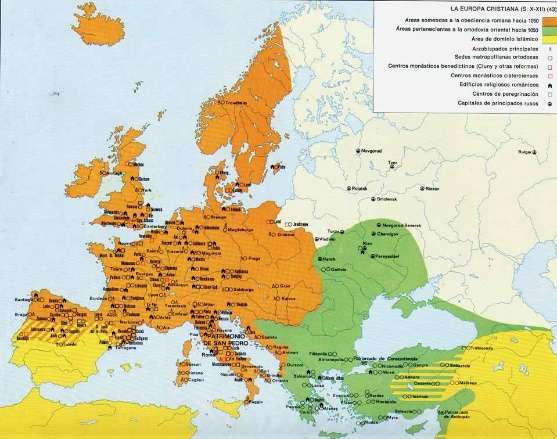 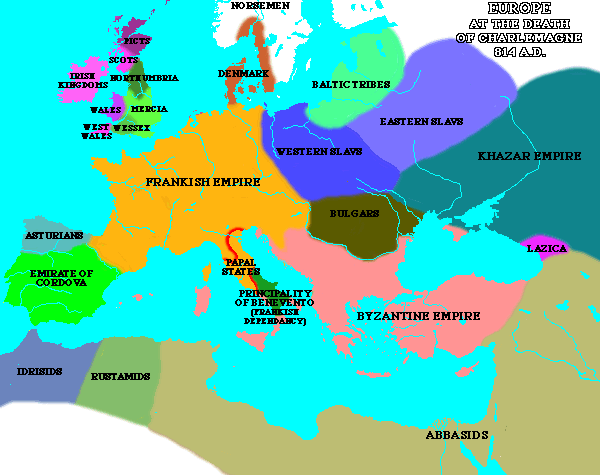 ESTATU MODERNOAREN EZAUGARRIAKNoiz sortzen da Nazioarteko Zuzenbide Publikoa?Sistema feudala apurtzen den garaian sortzen da. Momentu hartatik aurrera , estatuek haien gainetik ezer ez dagoela esango dute eta, ondorioz, haien zuzenbidea, hau da, nazioarteko zuzenbidea, zerotik hasiko da.Sistema feudalean hierarkia bat zegoen, baina horren apurketa zela eta, botere politikoaren deszentralizazioa eman zen, inperio handien hausketaren ondorioz. Inperio horien hausturatik herrialde berriak sortuko dira, bakoitzak haren subiranotasuna inposatuko duena.Ente politikoen arteko hierarkia hautsi egingo da, hau da, estatu guztiak buruaskiak izan eta maila berean egongo dira. Botereen sekularizazioa emango da ere, hau da, eliza eta estatuaren arteko banaketa emango da. Ondorioz, eliza ez da politikan sartuko.Botereen kontzentrazioa eman zen. Badirudi lehenengo ezaugarria kontrajartzen duela, baina ez da hala. Sistema estamentalean erregearen eta jauntxoen arteko dependentzia zegoen, hau da, batak bestearen beharra du aberastasunak, lurrak, ejerzituak… mantentzeko. Hala ere, dependentzia hori amaitzean hautsi zen sistema feudala.Gizabanakoen lotura estatu batekiko, estatu horren nazional bihurtuz. Beste modu batera azalduta, gizabanakoak ez zeuden estatuei lotuta, baina estatu berriak sortu ziren momentuan naziokotasunaren ideia hasi zen garatzen eta, beraz, gizabanakoak haien estatuei lotzen hasi ziren.NAZIOARTEKO ZUZENBIDE PUBLIKO KLASIKOAREN KRISIAREN ARRAZOIAKNazioarteko Zuzenbide Publiko klasikoak hainbat krisi izan zituen eta, horri esker, gaur egungo egoerara iritsi gara:Sobietar iraultza: Marxistek gizabanakoaren eta estatuaren arteko harremana hautsi egin nahi izan zuten, bai eta klaseen desagertzea lortu ere (lucha de clases).Iraultza koloniala: beste modu batera esanda, deskolonizazioa. Mugimendu hau XX. mendeko erdialdean sortu zen (1950-1960). Ondorioz, estatu berri ugari sortuko dira.Gorakada demografikoa: herrialdeen arteko harremanak hurbildu behar dira. Demografia hazkunde horrek behar berriak sortzen ditu eta, ondorioz, harremanak sortu beharko dira. Adibidez, Espainiak gasa Aljeriatik lortzen du. Ingurugiro eta energia indarren degradazioa.2001eko irailaren 11ko atentatua: Terrorismoa arazo globala bihurtu da. Ondorioz, gizabanakoen bermeak gutxitu egin dira. Izan ere, oso zaila da terrorismo kontzeptua definitzea, askotan halako definizioak estatu baten interesen aurka egin dezakelako. Esate baterako, esan daiteke Israelek jokaera terrorista izan duela Palestinaren aurka, baina ezin da halakorik esan bertako gobernua demokratikoki hautatu zelako. Terrorismoa definitu ordez, Nazioarteko Erakundeak zerrenda bat sortu du bertan taldeak zein banakako pertsonak sartuz.EGUNGO NAZIOARTEKO KOMUNITATEAREN EZAUGARRIAKEgungo nazioarteko komunitatearen ezaugarriak honako hauek dira:Unibertsala da: Hau da, ez da bakarrik lurrera mugatzen, gizakiak bere eragina espaziora zabaldu baitu ere. Esate baterako, ilargian lurrak eros daitezke. Hala ere, nazioarteak adostu du estatu batek lortzen badu beste planeta edo satelite batera iristea ez dutela bereganatuko. Adibidez, ilargiaren kasuan nahiz eta estatubatuarrak iritsi lehenago, ilargia ez dago estatuaren eskuetan. Izan ere, iraganean Nazioarteko zuzenbidea Europara soilik mugatzen zen, baina gaur egun mundu osoa eta gizabanako guztiak hartzen ditu.Konplexua da: Nazioarteko ordenamenduan estatuak dira subjektuak. XIX eta XX. mendeen artean estatuak ziren soilik subjektu, XX. mendean, berriz, herriak eta gizabanakoak ere subjektu izatera pasa ziren. Esan daiteke hurrengo pausua estatuz kanpoko erakundeak direla. Nazioarteko erakundean gai guztiak barne biltzen eta eztabaidatzen dira.Heterogeneoa: Estatu guztiek ez dituzte interes berak eta horrek ondorioak ditu zuzenbidean. Gainera mundua zatitzen duten gaia horiek mugaezinak dira; erlijioa, esate baterako. Baina aldi berean, elkarrekiko dependentzia dago. Krisi ekonomikoa Estatu Batuetan lehertu zen beste herrialde bateko burtsak huts egin zuelako. Beraz, estatuen arteko harremanak estatuen artekoak ziren arlo politikoan, baina gaur egun bi herrialdek talka eginez gero bata bestearekiko interesak topa ditzakete.Zatikatuta dago: Hainbeste interes kontrajartzen direnean, estatuek obligaziorik ez dutenean eta haien esku dagoenean arauak beregain jartzea erabakitzea, hainbat hutsune sor daitezke zuzenbidean. Gehien garatu den araua indarra erabiltzeko debekua da, gerrak ekiditeko. Hala ere, gaur egun hainbat gatazka politiko daude. Estatuak dira oraindik subjektu nagusiak.Elkarrekiko dependentea: Estatuen arteko harreman dependentea sortu da, ekonomikoki, esate baterako. Egia esan, munduan edozein estatuko kapitala aurki dezakegu.  Herrialdeek beti aurkituko dute interesen bat beste herrialde batekiko.Partzialki organizatuta dago: Modu partzialean dago araututa, hau da, interes kontrajarriak daude, ez da beharrezkoa zuzenbidea aplikatzea… Esan daiteke ez dagoela guztiz arautua eta hutsunean daudela. Izan ere, arautze nagusi hauek gerra handien garaian eman dira, halakorik berriz ez gertatzea zutelarik helburua. Hala eta guztiz ere, argi dago gatazka armatuek gaur egun ere jarraitzen dutela. Beraz, gaur egungo ordenamenduak arazoak sortzen ditu, estatuak baitira subjektu nagusiak eta ez gizabanakoak. NAZIOARTEKO ORDENAMENDUAREN EDUKINANola antolatzen da nazioarteko ordenamendua?Nazioarteko zuzenbide publikoa printzipio eta arauez osaturiko sistema antolatua da. Printzipioak sistema juridikoa bere osotasunean edota honen sektore jakin batzuk informatzen dituzten oinarrizko balore juridikoak dira. Balore horietan banaketa bat egin behar da: Egiturazko printzipioak: Egitura osoa oinarritzen duten baloreak dira, momentu historiko desberdinetan jaiotako printzipioak (bakea). Zuzenbidearen printzipio orokorrak: Ordenamenduaren arlo jakin bat edo erakunde juridiko zehatz bat informatzen duten baloreak, hau da, nazioarteko arlo konkretuak inspiratzen dituzte (enbaxadak). Behealdean, bestalde, arauak daude, hau da, edozein ordenamenduko elementurik zabalenak, portaerak eta molde zehatzak jasotzen dituztenak. Egoera konkretuak arautzen dituzte eta haiek esaten dutena bete ezean, zuzenbide urratzea gertatuko da. Arauak nahiko bereziak dira edukiari dagokionez (tratatuak, zuzenbide eratorria eta abar) nahiz eta egituran nahiko ohikoa izan. EGITURAZKO PRINTZIPIOAKUne historiko zehatz batean ordenamendua inspiratu duten funtsezko baloreak ditugu. Sistema osoaren oinarri dira, abiapuntua. Baina zailtasun bat dute, hala nola, nazioarteko zuzenbidean printzipioan momentu historiko desberdinetan sortu dira, hau da, estatuak ez dira elkartu printzipio horiek adosteko eta biltzeko. Horrek segurtasun juridiko falta dakar. Adibidez:Berdintasun subiranoaren printzipioa (XVIII. mendean), hau da, estatu guztiak juridikoki maila berean daude nahiz eta praktikan desberdintasunak egon.Estatuaren kooperazio printzipioa (XIX. mendean), hau da, lortzea estatu guztiek balore berak izatea (esklabutza deuseztatzea). Baina, non daude jasoak printzipio horiek? Estatuak ez dira bildu printzipio horiek adostu eta jasotzeko. Ohituratik eratu ziren eta, nazioarteko konstituziorik ez dagoenez, printzipio guzti hauek Asanblada Orokorreko 2625 (XXV) ebazpenean 1970/10/24 jasotzen dira. Bertan jasotzen diren printzipioak estatuen arteko adiskidantzazko oinarri dituzten printzipioak dira. Hala ere, hemen barruan ez daude printzipio guztiak jasota, erreferentzia bat besterik ez da. Esaterako, ez du aipatzen giza eskubideak babestu behar direnik. Gainontzeko printzipioak Nazioarteko Justizia Auzitegiaren jurisprudentzian aurkitzen ditugu. Nazioarteko Zuzenbidearen arazo nabarmena segurtasun juridiko falta da, egiturazko printzipioak ez baitira lotesleak. ASANBLADA OROKORREKO 2625 (XXV) EBAZPENEKO EGITURAZKO PRINTZIPIOAK1- Estatuen arteko berdintasun subiranoa/ Estatuen barne arazoetan sartzeko debekua: NZP klasikoaren oinarria izan zen XVII-XIX. mendeetan. XIX. mendean Nazioarteko Zuzenbide Publikoan bi printzipio hauek besterik ez zeuden.2- Nazioarteko obligazioak fede onez betetzea: XIX. mendean idatzi zen lehenengo aldiz. Berdintasunaren oinarria da, bai eta adostutako babesteko printzipioa ere.3- Estatuen arteko kooperatzeko obligazioa: XIX. mendearen amaieran idatzi zen.4- Nazioarteko gatazken konponketa baketsua/ Mehatxukeria eta indarra erabiltzeko debekua: Bigarren Mundu Gerraren ostean idatzi zen, Nazio Batuen Erakundean.5- Herrien autodeterminazio eskubidea: 1960-1970 hamarkaden artean kolonialismoaren amaiera eman zen. Kolonia gehienek inperioen kontra egitearen ondorioz eratu zen. ZUZENBIDEAREN PRINTZIPZIO ROKORRAK NAZIOARTEKO ORDENMENDUANHonen erreferentzia NJA-ko Estatutuan dugu 38.artikuluan. Honako hauek dira ezaugarriak:Legezko hutsuneak betetzeko erabiltzen da. Bi maila daude: Nazioarteko arauak eta printzipio orokorrak.Printzipio hauek orokorrean estatuen barne zuzenbidetatik eratorriak izaten dira.Normalean izaera prozesala dute.NAZIOARETEKO ORDENMENDUDAREN ARAUAK. SAILKAPENAArauek Nazioarteko Ordenamenduaren sektorerik handiena osatzen dute. Izan ere, arauak sailkatu egin behar dira segun eta zein ikuspegi hartzen dugun kontutan.Iturri formalei begira:Konbentziozko arauak: estatuak idatziz jasotzen dituzten arauak; tratatuak, esate baterako.Ohiturazko arauak: Jarrera bat errepikatzeagatik sortzen diren arauak.Nazioarteko erakundeen arauak: barne antolaketa arauak eta kanpora begira ematen diren arauak sartzen dira.Arauen orokortasun mailari begira:Orokor edo unibertsala : Estatu guztiek sinatzeko irekita dago. Estatu bakoitzak erabakiko du sinatu ala ez. Adibidez, itsasoaren inguruko arauak.Berezi edo partikularra: Kopuru konkretu batentzat sortzen diren arauak. Adibidez, Europar Batasuneko arauak.Arauen betebeharrezkotasunari begira:Xedapenezkoak: Nazioarteko arau gehenak talde honetakoak dira, hau da, herrialde batek erabakitzen du arau hori onartu ala ez. Onartzen ez badu, ez du bete behar.Inperatiboak (Ius cogens eta erga omnes): Nazioarteko zuzenbidean ezohikoak dira. Adibidez, esklabutza debekatzen dute.NAZIOARTEKO KOMUNITATEAREN EGITURA JURIDIKOAK1. egituraEstatuen botere eta eskuduntzei buruzkoa da eta bertan NZP-aren ezinbesteko edukia jasotzen da. Honako hau izaera horizontaleko egitura da, hau da, subjektu guztiak maila berean kokatzen dira. Subjektuei printzipio eta oinarri berak aitortzen zaizkie. Adibidez, harreman diplomatikoak, Estatuen arteko harremana sustatzeko eta berdintasunean negoziatzeko, negoziaketa.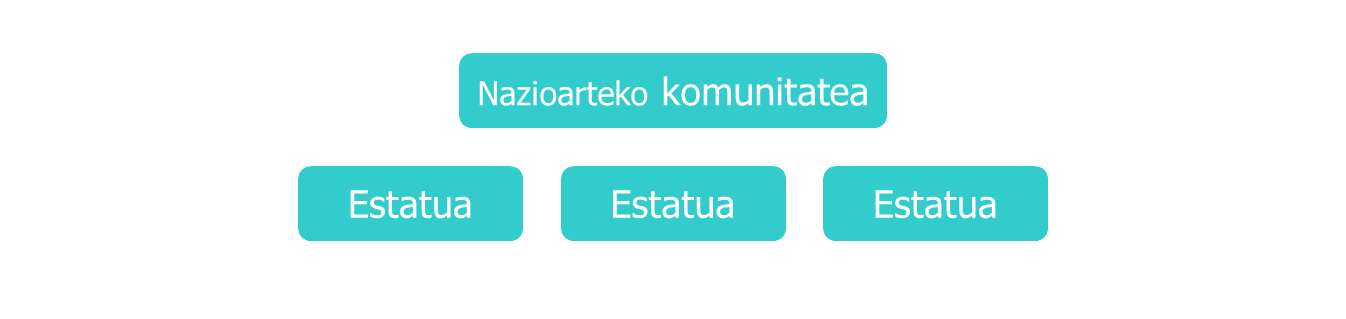 2. egituraKooperazio baketsuaren printzipioa du oinarriz eta haren xedea helburu komunak lortzea da. Izaera instituzionala du batez ere eta aurreko egitura ez bezala, honako hau izaera bertikaleko egitura juridikoa da, hau da, erakunde bat kokatzen da gainean, funtzionatzeko arauak ematen dituena.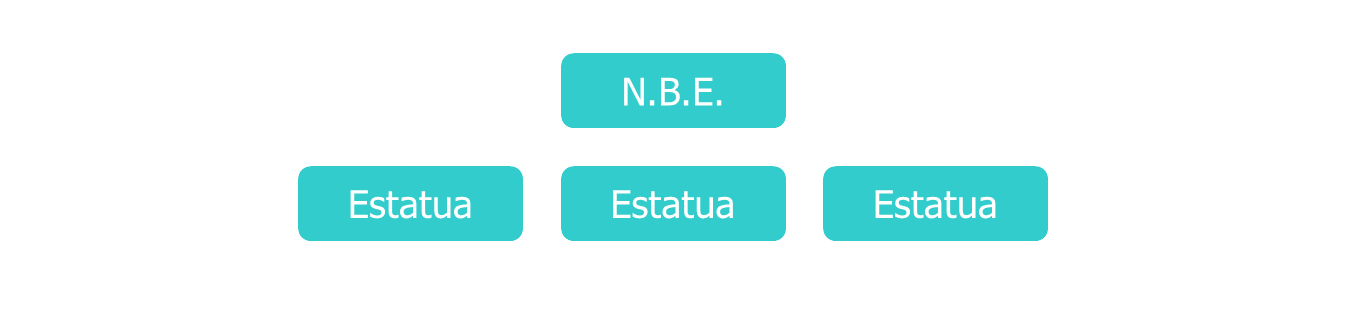 3. egituraNazioarteko komunitate osoarentzat oinarrizkoak diren interesen babesa du oinarritzat, herrialdeen artean balore komun batzuk existitzen baitira, komunitate osoak partekatzen dituztenak eta balore horiek askotan inposatu egiten dira, bai eta babestu ere. Esate baterako, Bigarren Mundu Gerran naziek aleman judutarren genozidioa egin zuten. Halako egoeretan aurreko bi egiturek ez digute erantzunik ematen. Ondorioz, estatuen artean halako printzipioak babesteko beharra sortu zen, hau da, herrialde batek haren objektua (bertakoak) babesteko beharra. Beraz, badaude balore batzuk derrigorrez inposatu behar direnak eta ez estatuek adostu beharreko zerbait. Adibidez, genozidioa, esklabutza… Teorian hitzarmen guztiak gizabanako guztiei aplikatzen zaie, estatuak sinatzen baitituzte. Hala ere, gerta daiteke hitzarmen horien artikulu batzuk ez onartzea, heriotza zigorrarekin, hala nola. Beraz, obligazioak ezartzen dira estatuen gain, beste modu batera esanda, arau horien bortxaketaren kasuan erantzukizun berezia izango dute estatuek, hala nola, Nazioarteko krimen bat. Aztertzen diren gai nagusiak bakea, giza-eskubide eta askatasunak, herrien askapenerako eskubide, ingurugiro osasuntsu baterako eskubidea…NAZIOARTEKO ZUZENBIDEAREN SUBJEKTUAKOrdenamendu konplexua da barnean dituen subjektuak direla eta. Subjektu guzti horiek obligazio eta betebehar berak dituzte teorian nahiz eta praktikan ez izan horrela. Honako bi irizpide hauek bete behar dira subjektu izateko:Nazioarteko eskubide eta obligazioen titular izateko gaitasunaNazioarteko erreklamazio bidetik eskubideak baliarazteko gaitasunaHala ere, gertatu daiteke estatu batek tratatuak sinatu nahi ez izatea. Hori gertatzearen kasuan, Ipar Korearen antzeko egoeran egon liteke estatu bat.Ondorio gisa subjektibitate desberdinak sortu dira:Estatuek badute haien eskubideak babesteko neurriak. Bi bide daude, bata primitiboena (gerra) eta bestea auzitegietara jotzea.Nazioarteko erakundeak eskubideen titular dira estatuentzat funtzio bat betetzen duten heinean, hau da, estatuek eman dizkiote eskuduntza horiek. Beraz, eskubide eta obligazio funtzioak dituzte. Bere eskubideak erreklamatzeko aukera badu, bere estatuei santzioak ezarriz. Izan ere, Europar Batasunak beste herrialde batekin tratatu bat sinatzen badu eta herrialdeak betetzen ez badu, herrialde horri santzio bat ezartzeko eskubidea badu. Lehenengo mailan estatuak daude eta bigarrenean erakundeak.Herriek badituzte eskubideak: haien kultura babesteko eskubidea… Herri terminoa bi modutara uler daiteke: bata, menerapen kolonialeko herriak eta, bestea, menerapen kolonialean ez dagoen herria. Kolonial menerapeneko herriak eskubideen titular dira, adibidez, erreferendumaren bidez herriaren etorkizun politikoa erabakitzeko aukera dute. Gaur egun, kolonialismoa debekatuta dago. Armak hartzeko eskubidea dute ere herriek. Adibidez, Sahararen eta Marokoren arteko gudaren ondorioz, Sahararen zati bat ez dago okupatuta. Koloniatzat honako herri hauek hartzen dira:Itsasoa tartean egotea: Honek herriak beste kontinente batzuetan kokatua egoteari egiten dio erreferentzia. Hala eta guztiz ere, irizpide hau interesen araberakoa da, hala nola, interesatzen da Afrika, Asia eta Ozeania askatzea, baina ez Amerika edo Europa (Irlanda).Bertako herritarrak etnia desberdinekoa izateaKolonial menerapenean ez dauden herriak, berriz, eskubide batzuen titularrak izan daitezke, hala nola, herrien kultura babestea. Hala ere, ez dute erreklamatzeko aukerarik, objektu baitira subjektu baino. Gizabanakoak giza eskubidearen titularrak dira gaur egun, bai eta erreklamatzeko aukera ere. Hala ere, segun eta non jaio garen aukera gehiago ala gutxiago daude: gehienak Europan eta Amerikan, baina Asian ez dago halakorik. Estatuak dira subjektibitate osoa duten subjektu bakarrak. Hauekin batera, Nazioarteko Ordenamenduak beste subjektu batzuk aurrezagutzen ditu, baina hauen subjektibitatea mugatua da.UNIBERTSALITATEA, ERREGIONALISMOA ETA BEREZITASUN JURIDIKOA NAZUIARTEKO ZUZENBIDEANNazioarteko komunitatean bi joera nagusi azpimarratu behar dira:1- Homogeneitatea: Estatuen arteko harremanak printzipio amankomun batzuen bitartez erregulatzea du ondorio. Balore hori amakomunekoa da, baina helburu hori lortzeko bideak desberdinak izan daitezke. Joera honek estatu guztiak batzen ditu eta, horrela, arau unibertsalak sortzen dira, hau da, munduko estatu gehienak parte hartzen dute. Joera honen bidez bigarren joerara jo dezakegu. Adibidez, giza eskubideak orokorrean.2- Heterogeneitatea: Estatu ezberdinen arteko harremanak interes ezberdinen inguruan antolatzea du ondorio. Interes propioa, arau zehatzagoak sortzerako orduan sortzen den joera. Adibidez, giza eskubide konkretuak arautzea, jabetza pribaturako eskubidea... Honek zera suposatzen du, zenbait irizpide direla eta (ideologia, ekonomia, geografia eta historia, kultura) mundua banatu egiten da. Beraz arau orokor eta berezien arteko interakzioaren garrantzia azpimarratu behar da, hau da, inkoherentzia sor daiteke. Esate baterako, itsasoetako araua. Azkenean gerta daiteke bi arau desberdin egotea gai berdin baten inguruan (arau orokorra VS. Berezia) eta askotan kontra jartzen dira. Barne zein nazioarteko ordenamenduetan berezia gailendu. Epai batean arau berezia arau orokorra baztertu ahal izateko frogaren karga alegatu beharko du. Arau bereziak bi muga ditu:Egiturazko printzipioakIus Cognes arauaPrintzipio horien kontra doazen arauak deusezak izango dira. NAZIOARTEKO ESUBIDE ETA OBLIGAZIOEN ERLATIBITATEAHonekin ez da esan nahi zuzenbidea bete daitekela ala ez, baina ordenamendu hau estatuek haien buruari ematen dieten zuzenbidea da eta, beraz, oso erlatiboa izan daiteke, estatu batek ala beste batek ez dutelako ordenamendu bera izango. Erlatibitate hori bi arrazoietan oinarritzen da:- Botere politikoaren banaketa deszentralizatua- Estatuen subiranotasuna NZP-aren printzipio konstituzionala izatea. Ez da ordenamendu homogeneoa. Nazioarteko ordenamendua xedapenezkoa da. Zein da sistema honen atzetik dagoen arrazoia? Estatuen gainetik ez dago ezer. Botere deszentralizatua dago, hau da, subjektu bakoitzak bere burua arautuko du eta ezin diote beste inori ezer inposatu, estatu bakoitzak nahi dituen obligazioak onartuko ditu.Ondorioz, bi pausu eman behar dira: adostasuna eta kontsensua. Normalean ordenamenduko arau bat sortzeko adostasun indibidualaz gain (barne ordenamenduko adostasuna), estatuen arteko kontsensua lortu behar da. Obligazio hori onartu ez duten estatuek ez dute obligazio hori jasoko. Adostasuna: Estatuek obligazioen sorreran parte hartu beharra.Kontsensua: Estatuen arteko kontsensua lortu beharra.NAIZOARTEKO ZUZENBIDEAREN INPERATIBITATEAZer da Ius Congens araua? Estatu guztientzat inperatiboa den araua. Estatuek ez dute adostasun partikularrik eman behar araua honela sortuko da. Vienako Hitzarmenaren 53. Artikuluan dago definizioa. Hiru ezaugarri ditu:Kontsensuaren ondorio dira.Hauen kontrako akordiorik ez da onartzen.Hauek aldatzeko maila bereko arau bat behar da.Tratatu bat sortzeko jarraitu behar diren pausoak arautzen dituen tratatua. Estatu guztiek nolabait onartu egiten dute araua, hau da, Nazioarteko komunitateak bere osotasunean onartu duen araua da. Ohituraren bidez sortzen dira, hau da, errealitatean estatuen jarrera aztertuz. Adibidez, ez dago genozidioa tresna legal gisa onartzen duen estaturik, baina aldi berean ez dute estatu guztiek haren debekuaren alde sinatu. Hala ere, arau mota honek ez du eragiten halako egoerarik inon ez gertatzea. Hainbat ondorio daude. Alde batetik, arau hauen kontra onartzen diren tratatuak nuloak izango direla, ez da Ius Conges arauen aurkako beste araurik onartzen, hau da, egun batetik bestera deusezak bihurtzen dira. Hala ere, halako araua sortzea nahiko konplexua da eta nahiko denbora luzea hartzen du. Adibidez, autodeterminazio eskubidea Ius Conges araua bilakatu zen. Hala ere, arau hauen mugak geroz eta zailagoak dira bereizten. Bestetik, Ius Cogens arau berri bat sortzen denean, honen kontra dauden tratatuak bertan behera utziko dira.Desberdintasun handia dago tratatuen eta Ius Conges arauen artean: tratatu bat sinatzean praktikan derrigorrez bete behar dira, Ius Congesak, aldiz, nahiko malgutasuna ematen diote estatuei (estatuek onartu egiten dituzte itsura ona emateko). Izan ere, ez dago zerrenda bat Ius Conges guztiak biltzen dituena. NAZIOARTEKO ZUZENBIDEAREN BETETASUNANazioarteko zuzenbidea osoa  eta betea da eta nazioarte arloan planteatzen den edozein arazori erantzuna emateko gai izan behar du nazioarteko ordenamenduak, hau da, idatzizko arauak edo ohiturazko arauak ez daudenean zuzenbidearen printzipio orokorretara jotzen da. Bestela ekitatera jotzen da ere. Hala ere, errealitatean hutsune legal asko daude, herrialde guztiek baiezkoa eman behar diotelako arau bat sortzean eta, azkenean, oso zaila da benetako zuzenbidea sortzea. Epaileek ezin dute kasu bat emaitzarik gabe utzi.NPZ-AREN KONTZEPTUA ETA EGINBEHARRAKNazioarteko zuzenbidea estatuen arteko koexistentzia, kooperazioa eta Nazioarteko Komunitatearen zenbait interes konkretu babesten dituen ordenamendu juridikoa. Hiru giza harreman hartzen ditu bere baitan:- Estatu subiranoen arteko koexistentzia harremanak- Estatuen arteko kooperazio harremanak- Nazioarteko Komunitatearen babesa